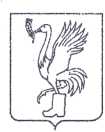 СОВЕТ ДЕПУТАТОВТАЛДОМСКОГО ГОРОДСКОГО ОКРУГА МОСКОВСКОЙ ОБЛАСТИ141900, г. Талдом, пл. К. Маркса, 12                                                          тел. 8-(49620)-6-35-61; т/ф 8-(49620)-3-33-29 Р Е Ш Е Н И Еот __22 декабря____  2022 г.                                                       №  113┌                                                              ┐О согласовании передачи помещений в безвозмездное пользование МБУ УК «Управление многоквартирными домами»В соответствии с Федеральным законом от 6 октября 2003 года № 131-ФЗ «Об общих принципах организации местного самоуправления в Российской Федерации», руководствуясь ст. 47 Устава Талдомского городского округа Московской области зарегистрированного в Управлении Министерства юстиции Российской Федерации по Московской области 24.12.2018 года № RU 503650002018001, рассмотрев обращение главы Талдомского городского округа Московской области № 3795 от 14.12.2022 года, Совет депутатов Талдомского городского округа Московской областиРЕШИЛ:1. Согласовать передачу помещений в безвозмездное пользование МБУ Управляющая компания «Управление многоквартирными домами» Талдомского городского округа Московской области» сроком на 3 (три) года с 01.12.2022 по 30.11.2025 гг., расположенных по адресу: МО, Талдомский г.о., п. Вербилки,                  ул. Забырина, д.4 (помещения 2-го этажа: кабинет № 4 - 11,1 кв.м; кабинет № 5 - 20,8 кв.м; кабинет №6 - 15,0 кв.м; кабинет № 7 - 9,4 кв.м; кабинет № 8 - 18,3 кв.м; кабинет      № 9 - 21,4 кв.м.; помещения 3 го этажа: кабинет № 12 - 16,3 м2. Общая площадь занимаемых помещений составляет 112,3 м2.).2. Контроль  исполнения настоящего решения возложить на председателя Совета депутатов Талдомского городского округа Московской области М.И. Аникеева.Председатель Совета депутатовТалдомского городского округа	     М.И. АникеевГлава Талдомского городского округа                                                                                               Ю.В. Крупенин